 Veřejnosprávní akademie a střední škola, s.r.o.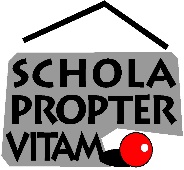 nám. Svobody 494, 696 62 StrážniceVyhlášení 2. kola přijímacího řízení pro školní rok 2020/2021Ředitelka střední školy, jejíž činnost vykonává Veřejnosprávní akademie a střední škola, s.r.o., vyhlašuje podle ustanovení § 60 odst. 1, zákona č. 561/2004 Sb., o předškolním, základním, středním, vyšším odborném a jiném vzdělávání (školský zákon), v platném znění, a v souladu s vyhláškou 353/2016 Sb., o přijímacím řízení ke střednímu vzdělání v platném znění,vyhlašuje 2. kolo přijímacího řízeníNově byl přijat zákon č. 135/2020 Sb., o zvláštních pravidlech pro přijímání k některým druhům vzdělávání a k jejich ukončování ve školním roce 2019/2020 a prováděcí právní předpis vyhláška 232/2020 Sb., o přijímacím řízení, maturitní zkoušce a závěrečné zkoušce ve školním roce 2019/2020.Obory vzdělávání ukončené maturitní zkouškou65-42-M/01      Hotelnictví              	       	     ŠVP: Hotelnictví a lázeňství68-43-M/01      Veřejnosprávní činnost     68-43-M/01     Veřejnosprávní činnost            4leté distanční studiumNástavbový obor vzdělávání ukončený maturitní zkouškou (zkrácená forma studia)65-41-L/51       Podnikání   			    3leté dálkové studiumNa výše uvedené obory se přijímací zkoušky nekonají. Obory vzdělávání s výučním listem ukončené závěrečnou zkouškou69-51-H/01     Kadeřník  			Na výše uvedený obor se přijímací zkoušky nekonají, uchazeči budou přijímáni dle prospěchu na ZŠ.U oborů Hotelnictví a Kadeřník je nutné doložit lékařské potvrzení o zdravotní způsobilosti.Termín pro podání přihlášek na všechny výše uvedené obory vzdělávání je do 24. června 2020. Výsledky budou zveřejněny formou seznamu přijatých uchazečů pod spisovou značkou podle prospěchu ze základní školy. Seznam přijatých uchazečů bude zveřejněn v budově školy a způsobem umožňující dálkový přístup (na adrese www.hs-straznice.cz) dne 26. června 2020.Termín pro odevzdání zápisových lístků je stanoven na 5 pracovních dnů po nejzazším termínu pro zveřejnění seznamu přijatých uchazečů. Zápisový lístek se v tomto termínu musí odevzdat buď ve škole, nebo k poštovní přepravě (stačí razítko pošty s tímto datem).Ve Strážnici dne 19. června 2020Ing. Andrea Maradová, v. r.ředitelka školy